VistA Scheduling Enhancements (VSE)GUI Release 1.6 Release Notes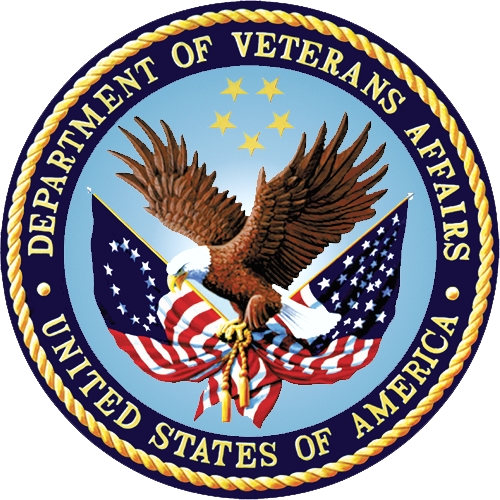 December 2019Version 1.0Department of Veterans AffairsRevision HistoryCLIN Satisfaction StatementThis document is submitted in satisfaction of CLIN 8001AX.Table of Contents1.	Introduction	11.1.	Purpose	11.2.	Audience	12.	This Release	13.	Features and Functionality	13.1.	Enhancements Implemented	13.2.	Defects Corrected	24.	User Documentation	35.	Known Issues	3Table of TablesTable 1:  VSE GUI Release 1.6 Enhancements	1Table 2:  Defect Corrections	2IntroductionDepartment of Veterans Affairs (VA) has a need to improve the efficiencies of the outpatient medical scheduling processes through improved visibility of information. VA is creating a comprehensive scheduling solution to modernize the Veterans Health Information Systems and Technology Architecture (VistA) Scheduling (VS) product.PurposeThe purpose of this document is to provide a summary of the enhancements and defect corrections that make up the VS GUI Release 1.6. The Release 1.6 software package is comprised of the following:VS GUI application v2.0.0.16Informational patch SD*5.3*690VistA M patch SD*5.3*686AudienceThis document targets the users and administrators of the VistA Scheduling package, version 5.3.This ReleaseThe following sections provide, in brief, the new features and defect corrections implemented by the VistA Scheduling Enhancements (VSE) project.Features and FunctionalityThe following subsections describe the features included in the VS GUI v 2.0.0.16 package and VistA M patch SD*5.3*686.Enhancements ImplementedTable 1 lists the enhancements included in VS GUI Release 1.6.Table :  VSE GUI Release 1.6 EnhancementsDefects CorrectedTable 2 lists the defect corrections included in this release. All corrections are complete and do not require workarounds to be effective.Table :  Defect CorrectionsUser DocumentationThe documentation distributed with VSE GUI Release 1.6 is available for download from the VistA Documentation Library (VDL).The documents available for this release are:VSE GUI Release 1.6 Deployment, Installation, Backout, and Rollback (DIBR) GuideVSE GUI Release 1.6 Production Operations Manual (POM)VSE GUI Release 1.6 Release NotesVSE GUI Release 1.6 Technical ManualVSE GUI Release 1.6 User GuideVSE GUI Release 1.6 Version Description Document (VDD)Known IssuesAll known issues resolved by this release were documented in ServiceNow tickets as part of the ongoing, post-warranty, sustainment effort. Where appropriate, issues, workarounds, and step by step resolutions are documented in Knowledge Base articles and included in the searchable ServiceNow Knowledge Base.DateVersionDescriptionAuthor12/05/20191.0Document submitted to the clientAbleVets12/04/20190.1Initial draft of artifactAbleVetsEnhancement DescriptionPatch NumberTime Slot Viewer Enhancement:  Expand Entry is now an option in the context menu for an appointment displayed in the Time Slot Viewer.2.0.0.16Pending Appointments Enhancement:  Schedulers are now able to access all relevant appointment activities from the context menu in the pending appointments list.2.0.0.16Date and Time Entry Enhancement:  All 12 places in the VS GUI where dates and/or times can be entered now use the appropriate offset notation.2.0.0.16Ticket Number(s)Defect DescriptionPatch NumberR18120703FY18The VS GUI audit report cannot be used for all schedulers because it never finishes to display results.SD*5.3*686R17039175FY18When searching for a clinic in the navigation pane or appointment request, users reported problems with typed characters disappearing. (Commonly reported as an issue with typing speed)2.0.0.16R17265609FY18 and R18547398FY18All MRTC appointments were automatically flagged as overbooks, even when they were added to open slots. Because of this, they counted against the daily overbook limit preventing legitimate overbooks from being scheduled.2.0.0.16I15783947FY17When viewing or editing an Appointment Request, the current user’s name was substituted for the name of the person who originally entered the request.2.0.0.16R17856900FY18, R18564968FY18 and R18648321FY18If a consult is marked complete in CPRS without the patient coming to a scheduled appointment and the appointment is later cancelled, the consult was being re-opened.SD*5.3*686R18477670FY18Schedulers reported that the VS GUI freezes when trying to schedule an appointment for an IFC.2.0.0.16R18477670FY18The sending facility for an IFC (placer) was not notified by the receiving facility (filler) when an appointment was scheduled for an IFC consult. ***Only testable in IOC Production, but simulated in PreProduction cases***SD*5.3*686R17415367FY18An appointment request remains locked after the user logs off VS GUI so it can’t be accessed in VistA.SD*5.3*686R19462454FY18MRTC parent not reopening when cancelling child in Calendar/Pending Appointments.2.0.0.16N/AFortify Critical Item: Random Number Generation when calling RPCs. ***Not testable by IOC site testers***2.0.0.16N/AFortify Critical Item: Serializable Delegate in Observable Dictionary. ***Not testable by IOC site testers***2.0.0.16N/AAn appointment can be made against a consult where the consult is not in active or pending status.SD*5.3*686